Title I, Part A Parent and Family Engagement Newsletter Template InstructionsBackgroundEngaging families as full partners in the education of their children is a cornerstone of the Every Student Succeeds Act (ESSA). Relevant, clear, and regular communication establishes a solid foundation for effective parent and family engagement. Local Educational Agencies (LEAs) and schools have an obligation to distribute information to the parents/guardians of students who receive services through a Title I, Part A program. Here are examples of some key notification requirements: Provide opportunities for families to be actively involved in the planning, implementation, and review of the Title I, Part A program.Maintain written Title I, Part A Parent and Family Engagement school and LEA policies that are developed and annually re-evaluated with, agreed upon, and distributed to parents of participating students. Effectively communicate with multilingual families in their native language whenever possible, utilizing interpreters when needed, to ensure effective outreach and engagement. InstructionsThis newsletter template outlines key notification requirements associated with implementation of Title I, Part A Programs. This list does not contain all requirements, such as consultation, collaboration, technical assistance, training, and other kinds of direct and indirect communication that occur among school, LEA staff, and the families and students they serve. The following key notification requirements are included:Title I, Part A Annual Title I, Part A MeetingParent and Family Engagement Policy and Plan (LEA and School Level)Annual Evaluation of Parent and Family Engagement Program and ServicesLEA and School Report Card The National Assessment of Educational Progress (NAEP)Citizen Complaint ProcessParents’ Right to Know: Teacher and Paraprofessional QualificationsIf Applicable, Parent and Family Outreach of Multilingual Students ResourcesNotification requirement list: Title I, Part A, Parent Notification Requirements for Districts and Schools | OSPI (www.k12.wa.us).Title I, Part A Meeting notification templates in several languages.  Sample surveys to solicit input about program services, family engagement activities and funding.Title I, Part A survey templates: Parent and Family Engagement Annual Evalulation | OSPI (www.k12.wa.us)Multilingual Program surveys at Family Feedback Surveys: Multilingual Family Communication Templates | OSPI (www.k12.wa.us).The PFE Budget Survey sample, may be used to solicit parent feedback about Parent and Family Engagement funding.Letter templates: Teacher/Para Qualifications Templates | Notice of Limited State Certification & Licensure LEA or School Name Title I, Part A Parent and Family EngagementNewsletter for Month/YearThe Purpose of Title I, Part Ais to ensure that all children have a fair, equal and significant opportunity to obtain a high-quality education and reach proficiency on challenging state academic standards. This newsletter is intended to provide you with vital information about the Title I, Part A program communication requirements. Please contact the principal if you would like more information about Title I, Part A activities or parent participation at your child’s school. Click HERE for a list of Title I, Part A Schools. Parent and Family Engagement Policy The LEA’s Name | School Name created a parent and family engagement policy to enhance student academic outcomes. This policy describes the LEA | School’s goals for meaningful family engagement and provides strategies and resources to strengthen partnerships between schools and parents in Title I schools. The policy demonstrates our dedication to involving families in their children's education and empowering Title I, Part A Schools | Our School to implement effective family engagement strategies that align with the District's | School’s academic goals.Click on the link to view our LEA’s | School Name policy. Report Card Summary You can find our report card at Link to LEA’s Report Card. Are you interested in knowing how your child’s school did on state assessments? How groups of students performed compared to other schools? The Report Card contains information about test results, as well as other statistics about the district and schools. To find results for LEA Name, use the search box and type LEA Name and press go. To find results for your child’s school, follow those directions to go to LEA Name, then use the drop-down menu to find Your School’s Name. NAEP State Results The National Assessment of Educational Progress (NAEP) is the only nationally representative and continuing assessment of what America's students know and can do in various subject areas. Beginning in 2003, states are required to participate in the grades 4 and 8 mathematics and reading NAEP assessments. These results are reported every other year. Title I, Part A | ProgramRights | Benefits | FundingYour School’s Name holds an annual meeting at the beginning of the year to inform parents about their rights and benefits under the Title I, Part A program. In this meeting we explain our school's program and emphasize parent and family engagement in their child's education, and if needed, we ask for input on PFE budget expenses. Please choose from the sessions below:Virtual session: Date and time: Enter Date and Time | Link: Enter LinkIn-person session:Date: Enter Date Time: Enter TimeLocation: Enter LocationFor more information: Contact InformationAnnual EvaluationLEA | School Name conducts an annual evaluation of the content and effectiveness of our Parent and Family Engagement program at the end of the year. The goal of this yearly evaluation is to improve the quality of Title I, Part A programs and services. We use the findings from these annual evaluations to develop new strategies to increase the effectiveness of our program. Before the end of the year, a reminder is sent to parents to fill out the survey. Help us improve our program by filling out the survey at Enter Link to Surveys. One-on-OneIf you prefer a more personal conversation, we also invite you to schedule a one-on-one meeting with Staff Name. They are eager to listen to your experiences and gather your feedback. Please contact Staff Name at Contact Information to arrange a meeting at your convenience.Multilingual Families Your input is invaluable to us! We are dedicated to improving our support for multilingual students at LEA’s | School Name, and we need your help. Please take a moment to provide us with your feedback and suggestions through our brief survey. Your feedback will remain anonymous and confidential, and it will influence our efforts to enhance language support, cultural considerations, and community engagement. Your partnership is vital in creating an inclusive and supportive educational environment for all our students. The survey is available in multiple languages. Click here to access the survey: Insert Survey Link or Link to Surveys. Parent’s Right to Request Teacher and Paraeducator QualificationsAll parents and guardians have the right to request information regarding the professional qualifications of your child’s classroom teacher(s). If you request this information, the district or school will provide you with the following as soon as possible. If the teacher has met state licensing requirements for the grade level and subject in which the teacher is providing instruction.If the teacher is teaching under an emergency status for which state licensing requirements have been waived.The type of college degree major of the teacher and the field of discipline for any graduate degree or certificate.If your child is receiving Title I services from paraprofessionals, and if so, whether those paraprofessionals meet state/federal requirements of the Every Student Succeeds Act.If you would like to request this information or the paraeducator qualifications, please contact Name | Phone Number | Email.Citizen Complaint ProcessWe encourage parents and public schools to work together to resolve concerns or disagreements about a school’s program or a student’s education. There are steps that must be followed before you file a complaint with OSPI. Follow the District’s Name complaint process first: Link to Local Complaint Process Here. If you are not satisfied with the outcome of your local complaint process, and you believe that the law that applies to federal programs like Title I, Part A has been violated, you have the right to file a complaint with OSPI. For more information go to: Citizen Complaints-Federal Programs | OSPI (www.k12.wa.us) Contact InformationLEA Title I, Part A leadership staff’s name or Principal’s name: Enter Name Email: Enter Email AddressPhone Number: Enter Phone NumberVirtual or Office Hours: Enter Dates and LinksFind Us on the Web!Learn more about our LEA | School at Enter LEA or School Website Link to get strategies to help your child at home, review additional documents, find resources, and leave your input.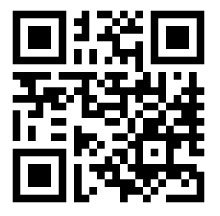 Replace with your LEA’s or School’s scan code.Scan the code with your smartphone or tablet to access family engagement information from the Enter LEA’s or School name website.